СПРАВОЧНИКпо фондам архивного отдела администрации 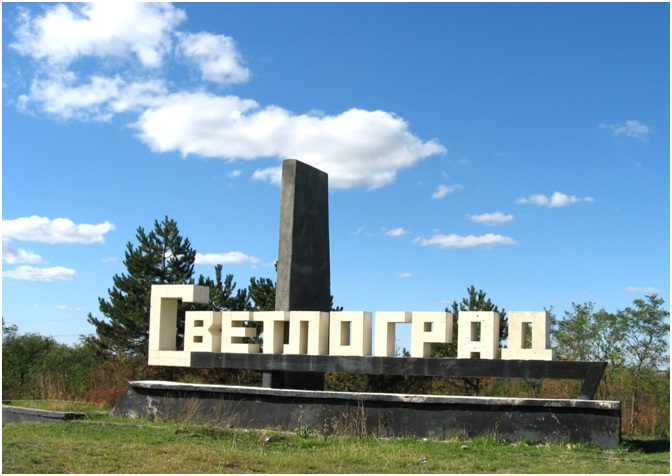 Петровского муниципального района Ставропольского краяСправочник по фондам архивного отдела администрации Петровского муниципального района Ставропольского края. - Светлоград, 2017 - 70 с. Справочник по фондам архивного отдела администрации Петровского муниципального района содержит сведения о составе архивных фондов по состоянию на 1 января 2017 года, позволяющей вести поиск хранящихся в его фондах материалов. Предназначен для исследователей, сотрудников архивов, учащихся, краеведов.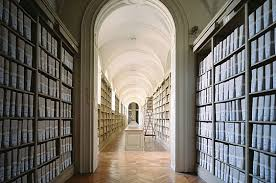 	ОГЛАВЛЕНИЕ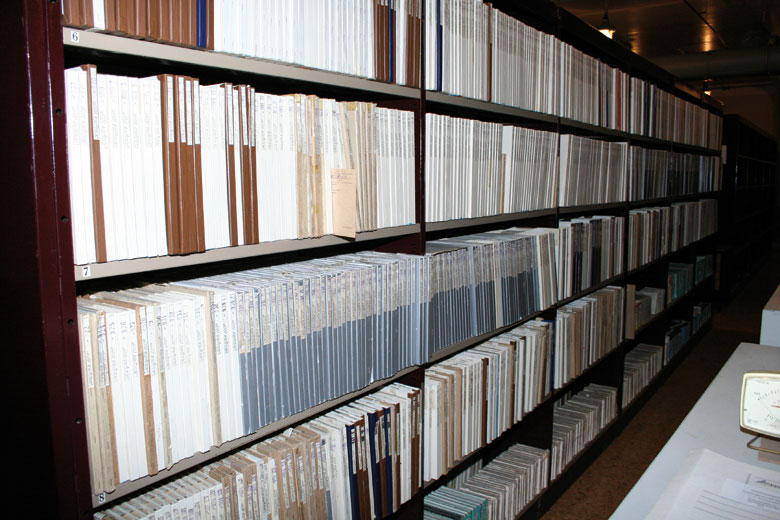 ПредисловиеНа основании решения Совета Петровского муниципального района  Ставропольского края от 19 ноября 2004 года № 10 «О наделении правами юридического лица администрации Петровского муниципального района Ставропольского края» в городе Светлограде Петровского района Ставропольского края 01 января 2005 года создана администрация Петровского муниципального района Ставропольского края.В соответствии с решением Совета Петровского муниципального района 16 декабря 2004 года № 12 «Об утверждении структуры администрации Петровского муниципального района Ставропольского края» в структуру районной администрации вошёл архивный отдел. По состоянию на 1 января 2017 года в архивном отделе на хранении 230 фондов, 40481 дело за 1943 —2011 годы, в том числе государственной собственности Ставропольского края – 17513 дел.В том числе в архивном отделе открыт фонд личного происхождения.Одной из основных задач является развитие и совершенствование научно – справочного аппарата, важное место, в системе которого занимают архивные путеводители.	Справочник по фондам архивного отдела администрации Петровского района составлен в соответствии с Правилами организации хранения, комплектования, учета и использования документов Архивного фонда Российской Федерации и других архивных документов в государственных и муниципальных архивах, музеях и библиотеках, организациях Российской академии наук (М.2007.), а так же на основании методического пособия «Создание современных архивных справочников на основе дифференцированного подхода» (М.2007.).Справочник содержит сведения о составе архивных фондов                         в систематизированном виде. Предназначен для исследователей, сотрудников архивов, учащихся, краеведов.	Данный путеводитель является обязательным элементом научно – справочного аппарата архива, составлен ко всем документам. Состоит из описательных статей и справочного аппарата. Описательные статьи включают в себя: названия архивных фондов, аннотации о составе и содержании архивных документов. Справочные данные об архивных фондах состоят из элементов архивных шифров; крайних дат архивных документов и переименований. Справочник состоит из предисловия, основной части и приложений. В основной части помещён систематизированный перечень фондов архивного отдела. В приложениях расположен краткий обзор научно-справочного аппарата к фондам архивного отдела.В связи с тем, что фонды архивного отдела ежегодно пополняются, в справочник будут внесены изменения. Справочник будет публиковаться в новой редакции.Архивный отдел размещается в здании администрации Петровского муниципального района: пл. 50 лет Октября, 8  (т. 4-20-34).СПИСОК СОКРАЩЕНИЙФонды управленческой документации (документы включены в описи дел постоянного хранения № 1, 3)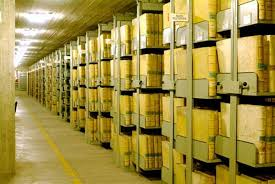 Государственная власть, местное самоуправление(Советы, администрации, исполкомы,  управления, комитеты)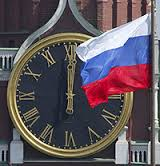 Финансирование и       налогообложение(Отделы,  управления)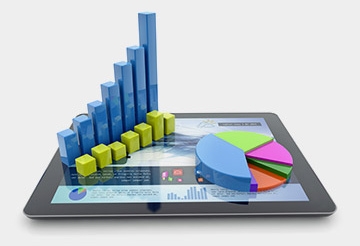 Экономика, имущество, статистика(Комитеты, отделы, центры, передвижные колонны)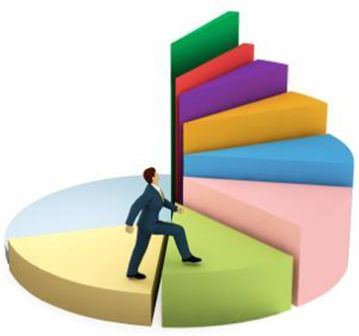 Промышленность(фабрики)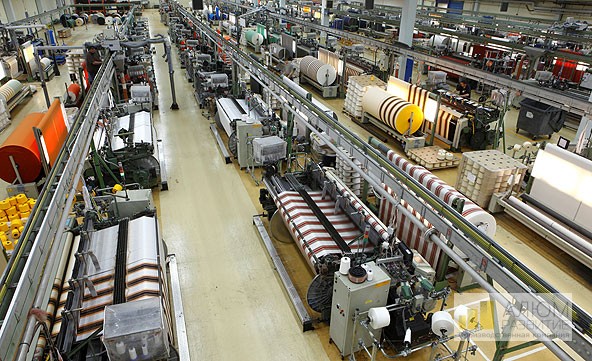 Сельское хозяйство(Колхозы, совхозы, сельскохозяйственные производственные кооперативы, товарищества с ограниченной ответственностью, общества с ограниченной ответственность, акционерные общества закрытого типа)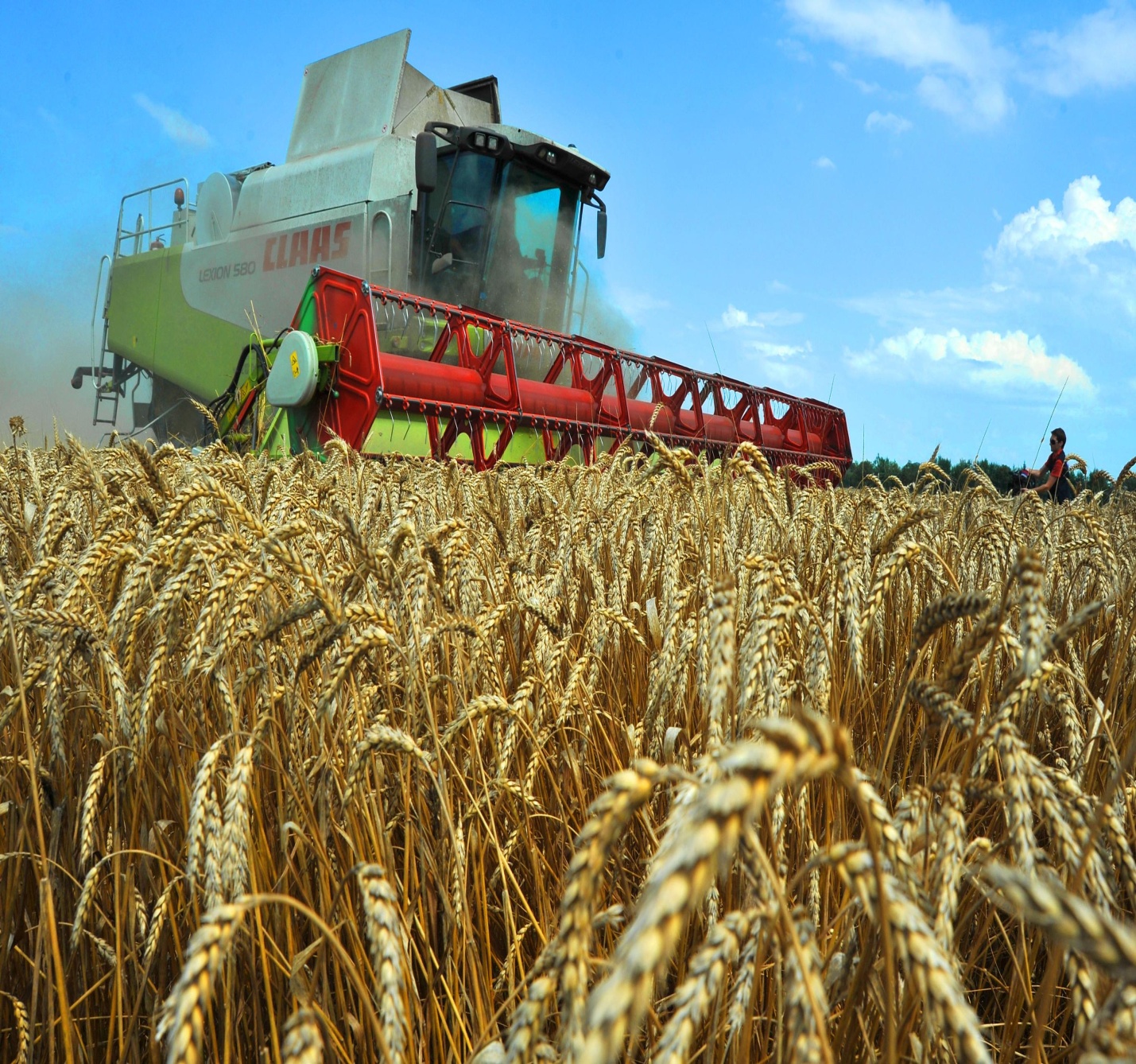 Строительство,архитектура,градостроительство(комбинаты, управления, бюро) 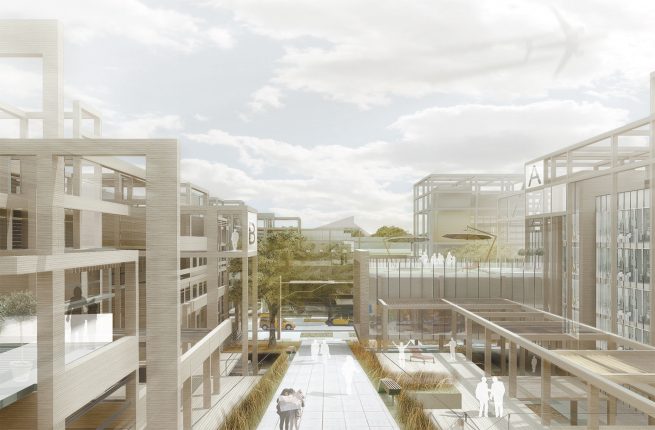 Транспорт, дорожное хозяйство(отделы) 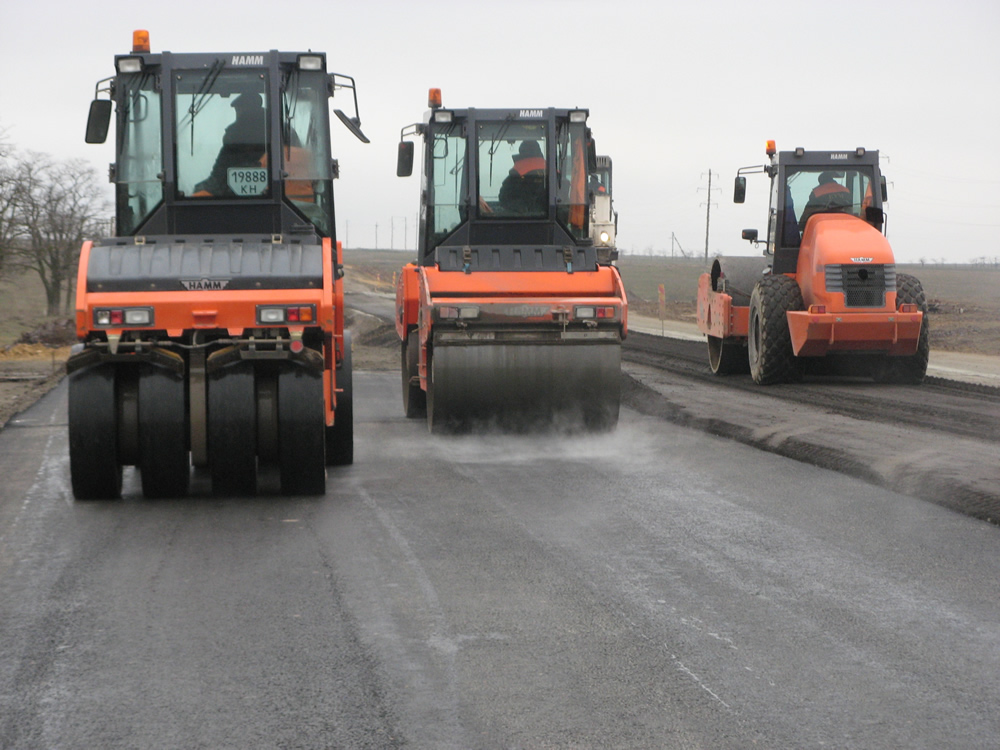 Печать (учреждения) 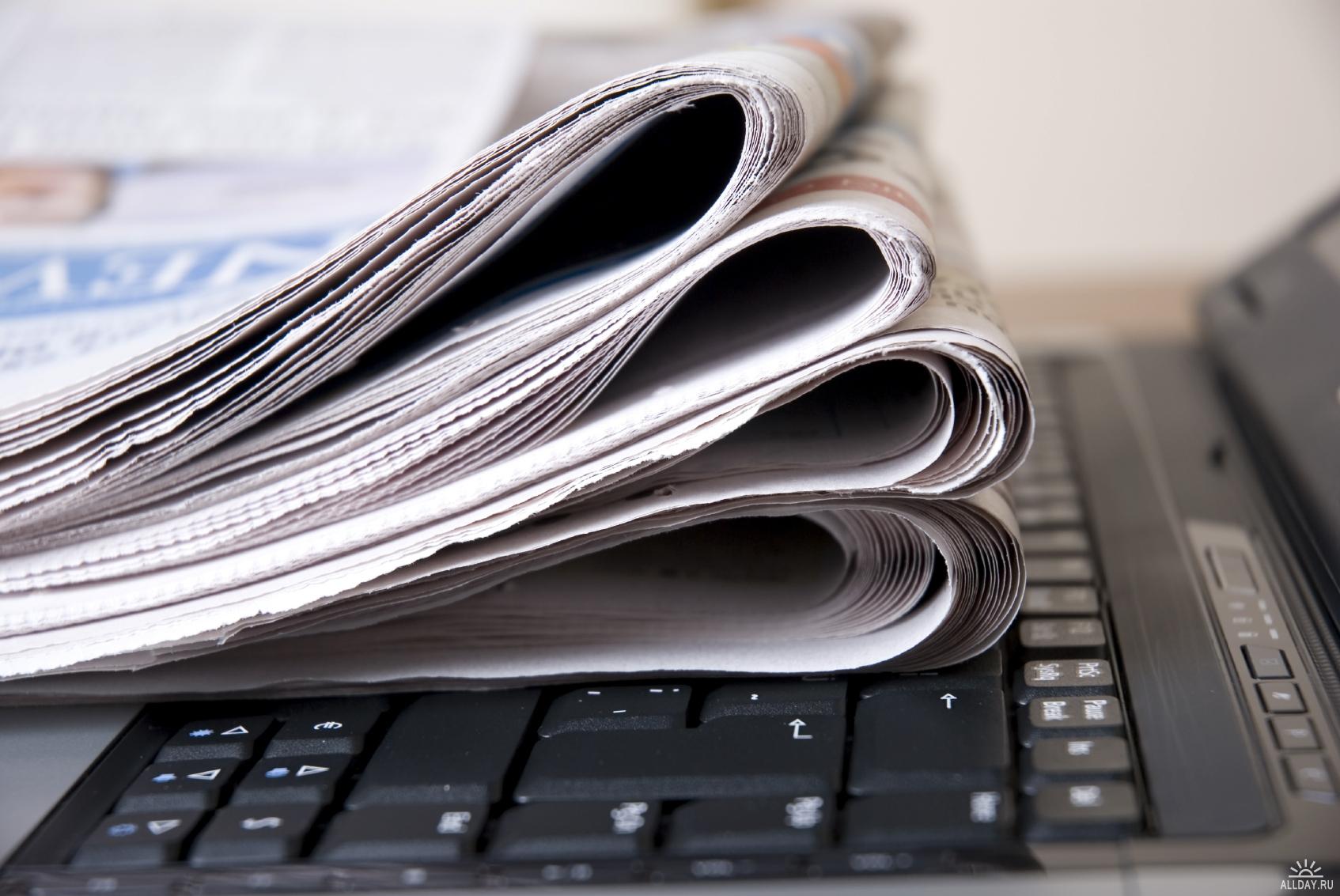 Торговля,  потребительская кооперация(отделы, потребительские союзы) 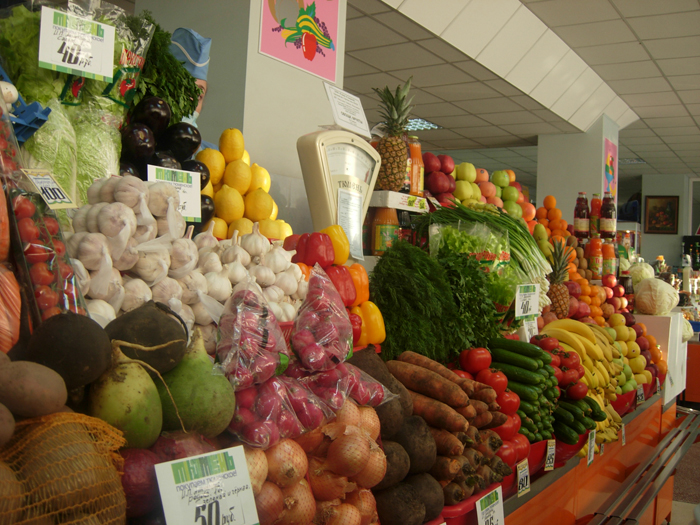 10. Образование(отделы, учреждения) 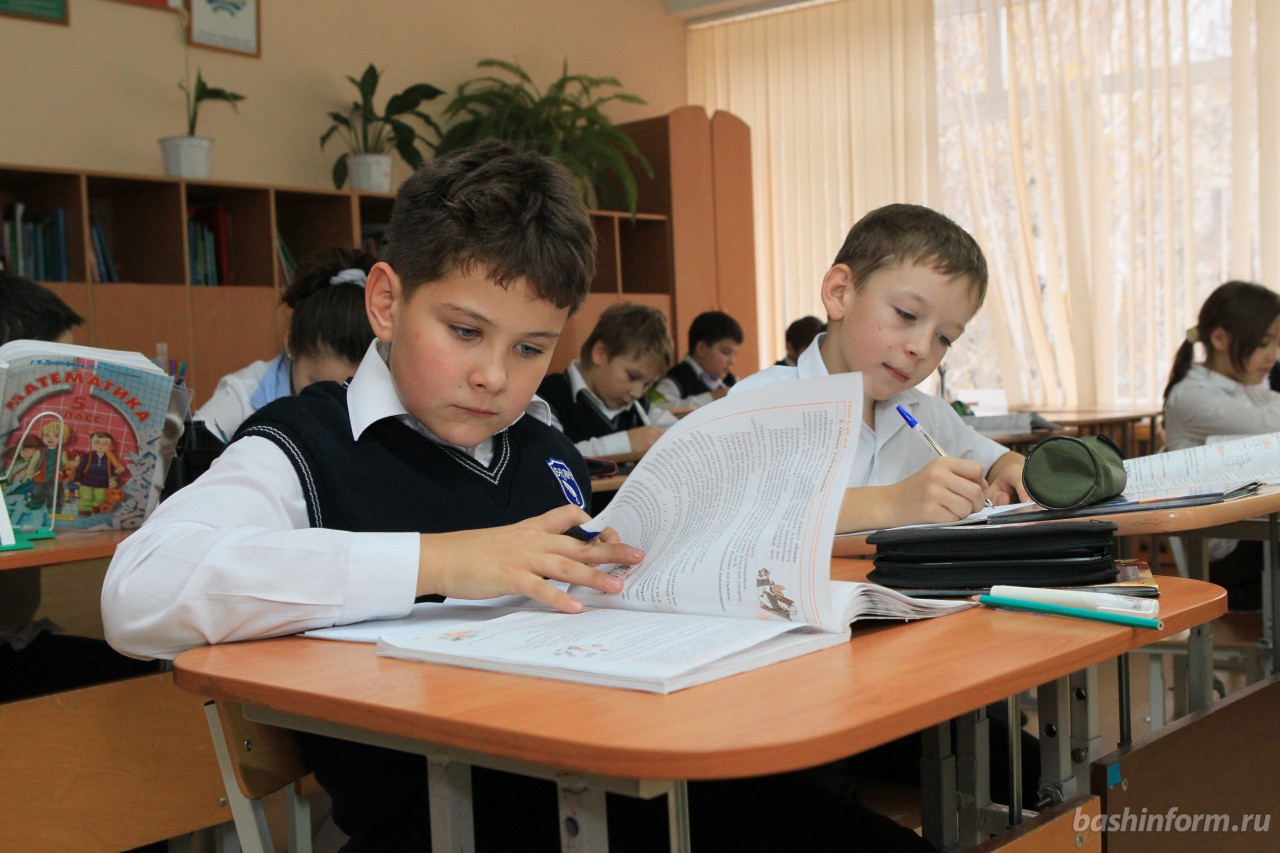 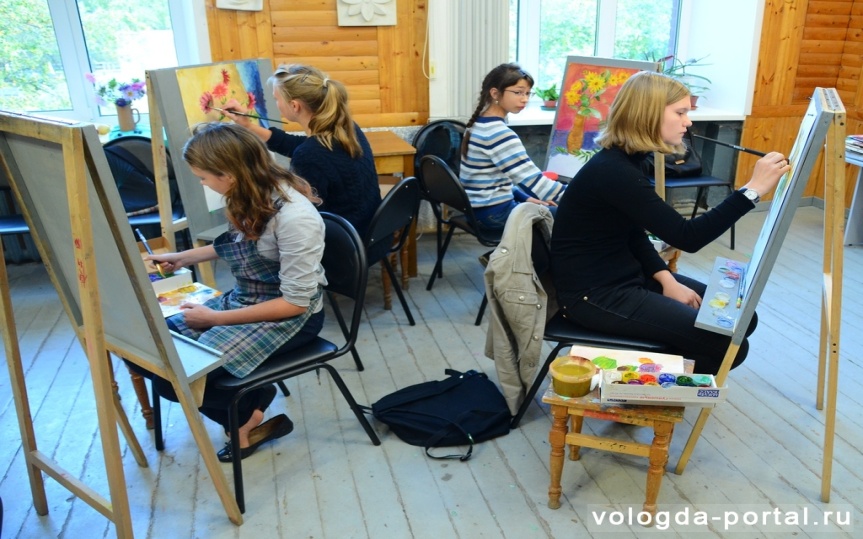 Наука иархивное дело(отделы, учреждения) 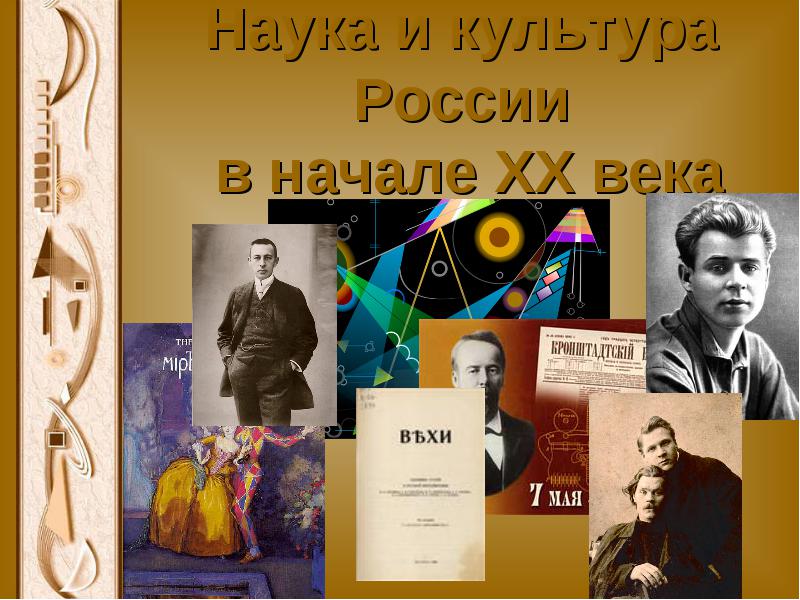 Здравоохранение и социальная защита(управления, отделы,         учреждения) 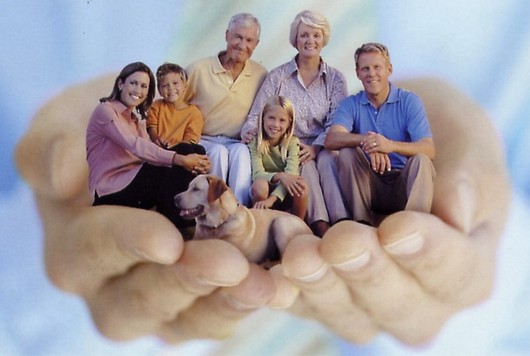 Избирательная комиссия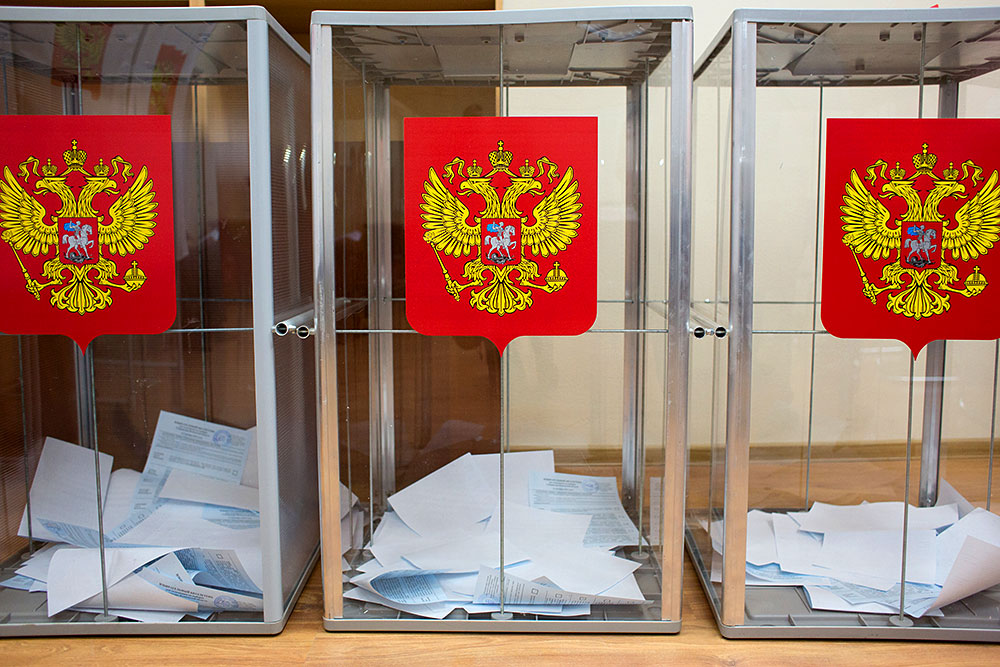 Фонды личного происхождения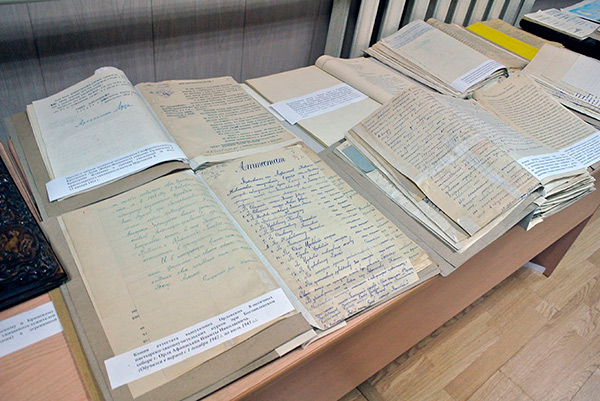 Фонды  документов по личному составу(опись № 2 дел по личному составу включает следующие документы: приказы по личному составу, лицевые счета по заработной плате, ведомости по начислению заработной платы, индивидуальные сведения) 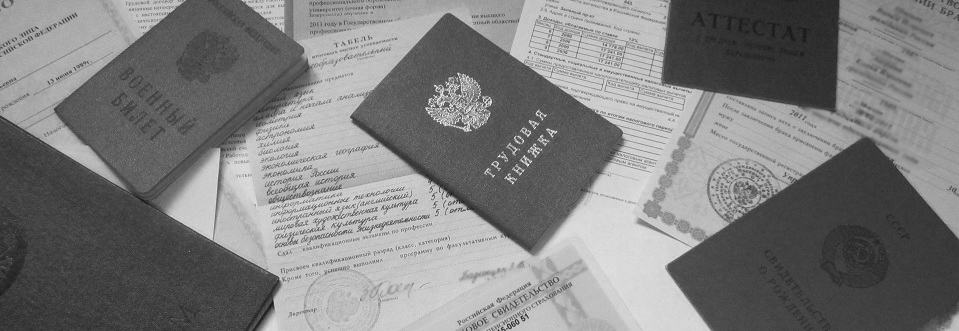 Краткий обзор научно-справочного аппаратак фондам архивного отделаНаучно-справочный аппарат к документам архивного отдела представляет собой взаимосвязанный  и взаимодополняемый комплекс, раскрывающий состав и содержание документов архива и обеспечивающий  их поиск на различных уровнях. Настоящий справочник входит в систему НСА архива и предназначен для общего ознакомления пользователей с составом и содержанием документов на уровне фонда или группы фондов.Следующим уровнем, на котором ведётся поиск нужных документов, являются описи, предназначенные для раскрытия состава и содержания единиц хранения, закрепления их внутрифондовой систематизации и учёта. Состоит из описательных статей единиц хранения, итоговой записи, листа заверителя и справочного аппарата к описи. Комплекс описей архивного отдела представлен машинописными и электронными описями.Особое место в системе НСА архива занимают базы данных «Архивный фонд» и «Краевой каталог сведений о местонахождении документов по личному составу». По состоянию на 01.01.2017 в БД «Архивный фонд» внесены сведения о 230 фондах (100 %), 261 описи (100 %), 40481 деле (100 %). В БД «Краевой каталог сведений о местонахождении документов по личному составу» внесена информация о 282 ликвидированных и действующих организациях,  а также о хранящихся в них 17332 делах по личному составу. Всего внесено 4140 записей. На 2 персональных компьютерах установлена БД «Архивный фонд» (версии  5.0). Обеспечен доступ пользователей к ней. БД «Архивный фонд» используется специалистами в повседневной деятельности, в результате чего сократилось время поиска информации о месте хранения необходимых архивных документов для исполнения поступивших запросов.                  Составитель:Э.Г. Жарова, начальник архивного отдела администрации Петровского муниципального района               Рецензент:  В.Е.Болотова,  заместитель председателя комитета Ставропольского края по делам архивовАрхивный отдел администрации Петровского муниципального района Ставропольского края, 2017 г.    ПРЕДИСЛОВИЕ4    СПИСОК СОКРАЩЕНИЙ5ФОНДЫ УПРАВЛЕНЧЕСКОЙ ДОКУМЕНТАЦИИ6Государственная власть, местное самоуправление 7Финансирование, налогообложение17Экономика, имущество, статистика20Промышленность23Сельское хозяйство, водное хозяйство, землеустройство, землепользование25Строительство, архитектура, градостроительство 36Транспорт, дорожное хозяйство39Печать 41Торговля, потребительская кооперация43Образование45Культура, архивное дело48Здравоохранение, социальная защита51Избирательные комиссии55ФОНД ДОКУМЕНТОВ ЛИЧНОГО ПРОИСХОЖДЕНИЯ 57ФОНДЫ ДОКУМЕНТОВ ПО ЛИЧНОМУ СОСТАВУ 59     А. Краткий обзор научно-справочного аппарата к фондам69РСФСРРоссийская Советская Федеративная Социалистическая РеспубликаРФРоссийская ФедерацияСССРСоюз Советских Социалистических РеспубликВЦСПСВсесоюзный центральный совет профессиональных союзовИМНС РФИнспекция Министерства Российской Федерации по налогам и сборамУФКУправление Федерального казначействаОФКОтдел федерального казначействаРАЙПОРайонный союз потребительских обществСПКСельскохозяйственный производственный кооперативСХП ТООСельскохозяйственное производственное предприятие Товарищество с ограниченной ответственностьюООООбщество с ограниченной ответственностьюЕд.хр.-Единица храненияСКСтавропольский край№ п/п№ фондаПоследнее название организации, основаниеПереименования, основанияЗа какой период хранятся документы в муниципальном архиве, кол-воЗа какой период документы хранятся в государственном архиве, кол-воСостав документов12345671. 271Совет Петровского муниципального района Ставропольского края (постановление избирательной комиссии Ставропольского края от 16 ноября 2004 года № 47/216 «О формировании Совета Петровского муниципального района первого созыва в Петровском районе Ставропольского края»)-2004-2011,176 ед.хр.-Протоколы заседаний, распоряжения главы Петровского муниципального района по основной деятельности и распоряжения председателя Совета, бюджет, сметы расходов, статистическая отчетность.2. 56Константиновская сельская администрация (Указ Президента РСФСР от 22.08.1991 № 75 «О некоторых вопросах деятельности органов исполнительной власти в РСФСР», Указ Президента РСФСР от 25.11.1991 «О порядке назначения глав администраций») с 07.10.1977 Исполнительный комитет Константиновского сельского Совета народных депутатов  (Конституция СССР)1982-1997,75 ед.хр.1945-1982380 ед.хр.Протоколы заседаний, сходов граждан, планы мероприятий, бюджеты и сметы расходов, отчеты об исполнении бюджетов, статистические отчеты, постановления и распоряжения главы сельской администраций, штатные расписания. 3.84Швединская сельская администрация (Указ Президента РСФСР от 22.08.1991 № 75 «О некоторых вопросах деятельности органов исполнительной власти в РСФСР», Указ Президента РСФСР от 25.11.1991 «О порядке назначения глав администраций»)с 07.10.1977 Исполнительный комитет Швединского сельского Совета народных депутатов (Конституция СССР)1982-1997159 ед.хр.1946-1981389 ед.хр.Протоколы заседаний, сходов граждан, планы мероприятий, бюджеты и сметы расходов, отчеты об исполнении бюджетов, статистические отчеты, постановления и распоряжения главы сельской администраций, штатные расписания.  12345674.158Благодатненская сельская администрация (Указы Президента РСФСР от 22.08.1991 № 75 «О некоторых вопросах деятельности органов исполнительной власти в РСФСР» и от 25.11.1991 «О порядке назначения глав администраций»)с 1939 года - Исполнительный комитет Благодатненского сельского Совета депутатов трудящихся;с 07.10.1977 Исполнительный комитет Благодатненского сельского Совета народных депутатов (Конституция СССР)1971-1997,299 ед.хр.1943-1970, 250 ед.хр.Протоколы заседаний,  сходов граждан, планы мероприятий, бюджеты и сметы расходов, отчеты об исполнении бюджетов, статистические отчеты, постановления и распоряжения главы, штатные расписания.5.163Гофицкая сельская администрация (Указы Президента РСФСР от 22.08.1991 № 75 «О некоторых вопросах деятельности органов исполнительной власти в РСФСР» и от 25.11.1991 «О порядке назначения глав администраций»)с 1939 года - Исполнительный комитет Гофицкого сельского Совета депутатов трудящихся;с 07.10.1977 Исполнительный комитет Гофицкого сельского Совета народных депутатов (Конституция СССР)1972-1997,249 ед.хр.1943-1971, 390 ед.хр.Протоколы заседаний, сходов граждан, планы мероприятий, бюджеты и сметы расходов, отчеты об исполнении бюджетов, статистические отчеты, постановления и распоряжения главы сельской администраций, штатные расписания.6.168Николино-Балковская сельская администрация (Указы Президента РСФСР от 22.08.1991 № 75 «О некоторых вопросах деятельности органов исполнительной власти в РСФСР» и от 25.11.1991 «О порядке назначения глав администраций»)с 07.10.1977 Исполнительный комитет Николино - Балковского сельского Совета народных депутатов (Конституция СССР)1985-1990, 1992-1997,77 ед.хр.1943-1984, 1990-1993, 436 ед.хр.Протоколы заседаний, сходов граждан, планы мероприятий, бюджеты и сметы расходов, отчеты об исполнении бюджетов, статистические отчеты, постановления и распоряжения главы сельской администраций, штатные расписания.7.185Прикалаусская сельская администрация (Указы Президента РСФСР от 22.08.1991 № 75 «О некоторых вопросах деятельности органов исполнительной власти в РСФСР» и от 25.11.1991 «О порядке назначения глав администраций»)с 01.11.1979 - Исполнительный комитет Прикалаусского сельского Совета народных депутатов (решение сессии Исполкома от 28.11.1979 № 5)1982-1997,249 ед.хр.1947-1981, 341 ед.хр.Протоколы заседаний, сходов граждан, планы мероприятий, бюджеты и сметы расходов, отчеты об исполнении бюджетов, статистические отчеты, постановления и распоряжения главы сельской администраций, штатные расписания.12345678.186Дон-Балковская сельская администрация (Указы Президента РСФСР от 22.08.1991 № 75 «О некоторых вопросах деятельности органов исполнительной власти в РСФСР» и от 25.11.1991 «О порядке назначения глав администраций»)-1993-1997,62 ед.хр.1943-1992, 511 ед.хр.Протоколы заседаний, сходов граждан, планы мероприятий, бюджеты и сметы расходов, отчеты об исполнении бюджетов, статистические отчеты, постановления и распоряжения главы, штатные расписания.9.187Сухо-Буйвалинская сельская администрация (Указы Президента РСФСР от 22.08.1991 № 75 «О некоторых вопросах деятельности органов исполнительной власти в РСФСР» и от 25.11.1991 «О порядке назначения глав администраций»)-1991-1997,50 ед.хр.1943-1991, 521 ед.хр.Протоколы заседаний, сходов граждан, планы мероприятий, бюджеты и сметы расходов, отчеты об исполнении бюджетов, статистические отчеты, постановления и распоряжения главы, штатные расписания.10.201Высоцкая сельская администрация (Указы Президента РСФСР от 22.08.1991 № 75 «О некоторых вопросах деятельности органов исполнительной власти в РСФСР» и от 25.11.1991 «О порядке назначения глав администраций»)с 07.10.1977 - Исполнительный комитет Высоцкого сельского Совета народных депутатов (Конституция СССР)1973-1997,249 ед.хр.1943-1972, 208 ед.хр.Протоколы заседаний, сходов граждан, планы мероприятий, бюджеты и сметы расходов, отчеты об исполнении бюджетов, статистические отчеты, постановления и распоряжения главы сельской администраций, штатные расписания.11.207Рогато-Балковская сельская администрация (Указы Президента РСФСР от 22.08.1991 № 75 «О некоторых вопросах деятельности органов исполнительной власти в РСФСР» и от 25.11.1991 «О порядке назначения глав администраций»)с 07.10.1977 Исполнительный комитет Рогато - Балковского сельского Совета народных депутатов (Конституция СССР)1973-1997,249 ед.хр.1943-1972, 267 ед.хр.Протоколы заседаний, сходов граждан, планы мероприятий, бюджеты и сметы расходов, отчеты об исполнении бюджетов, статистические отчеты, постановления и распоряжения главы сельской администраций, штатные расписания.123456712.221Исполнительный комитет Светлоградского городского Совета народных депутатов (Конституция СССР)-1985-1993,584 ед.хр.1973-1981, 267 ед.хр.Решения, протоколы заседаний, протоколы сходов граждан; планы мероприятий; бюджеты и сметы расходов, отчеты об исполнении бюджетов, статистические отчеты; постановления и распоряжения главы администрации.  13.232Шангалинская сельская администрация (Указы Президента РСФСР от 22.08.1991 № 75 «О некоторых вопросах деятельности органов исполнительной власти в РСФСР» и от 25.11.1991 «О порядке назначения глав администраций»)с 24.10.1979 Исполнительный комитет Шангалинского сельского Совета народных депутатов (решение Ставропольского крайисполкома от 24.10.1979 № 829)1979-1997,147 ед.хр.-.Протоколы заседаний, сходов граждан, планы мероприятий, бюджеты и сметы расходов, отчеты об исполнении бюджетов, статистические отчеты, постановления и распоряжения главы сельской администраций, штатные расписания.14.237Просянская сельская администрация (Указы Президента РСФСР от 22.08.1991 № 75 «О некоторых вопросах деятельности органов исполнительной власти в РСФСР» и от 25.11.1991 «О порядке назначения глав администраций»)с 1939 года - Исполнительный комитет Просянского сельского Совета депутатов трудящихся;с 07.10.1977 Исполнительный комитет Просянского сельского Совета народных депутатов (Конституция СССР)1976-1997,187 ед.хр.1943-1944, 1946-1975, 37 ед.хр.Протоколы заседаний, сходов граждан, планы мероприятий, бюджеты и сметы расходов, отчеты об исполнении бюджетов, статистические отчеты, постановления и распоряжения главы сельской администраций, штатные расписания.15.241Администрация города Светлограда (Указы Президента РСФСР от 22.08.1991 № 75 «О некоторых вопросах деятельности органов исполнительной власти в РСФСР» и от 25.11.1991 «О порядке назначения глав администраций»)-1991-1997240 ед.хр.-Постановления, распоряжения по основной деятельности, бюджеты, сметы доходов и расходов, статистические отчёты, отчёты об исполнении бюджета, паспорта муниципального образования.123456716.247Петровская районная государственная администрация (Устав Ставропольского края  «О системе государственной власти Ставропольского края», постановление главы администрации Петровского района Ставропольского края от 02.08.1996 № 480 «О создании территориальных (районных) государственных администраций Ставропольского края»)с декабря 1991 года - Администрация Петровского района Ставропольского края (Указ Президента РСФСР от 22.08.1991 № 75 «О некоторых вопросах деятельности органов исполнительной власти в РСФСР», постановление главы администрациСтавропольского края    от   10.12.1991 № 31 «О вступлении в должность главы администрации района»1991-2004 608 ед.хр.-Постановления  и распоряжения главы администрации, протоколы заседаний КДН, статистическая отчётность, бухгалтерские и сельскохозяйственные отчёты, документы, касающиеся экономических, межэтнических вопросов, штатные расписания.17266Администрация Петровского муниципального района Ставропольского края (решение Совета Петровского муниципального района Ставропольского края от 19.11.2004 № 10 «О наделении правами юридического лица администрации Петровского муниципального района Ставропольского края»)-2004-2011 608ед.хр.-Постановления  и распоряжения (главы) администрации; протоколы заседаний КДН, статистическая отчётность, бухгалтерские и сельскохозяйственные отчёты, документы, касающиеся экономических, межэтнических вопросов.18. 250Администрация муниципального образования Константиновского сельсовета (Федеральный Закон от 28.08.1995 № 154 «Об общих принципах организации местного самоуправления в Российской Федерации, постановление Государственной Думы Ставропольского края от 07.10.1996 № 453-33 «О назначении муниципальных выборов»)-1997-2010232 ед.хр.-Постановления, распоряжения по основной деятельности, планы работы, штатные расписания, сметы доходов расходов, бюджеты, отчёты об исполнении бюджета, статистические отчёты, паспорта и экспликации земель муниципального образования, списки участников боевых действий. 123456719. 251Администрация муниципального образования  села Сухая Буйвола (Федеральный Закон от 28.08.1995 № 154 «Об общих принципах организации местного самоуправления в Российской Федерации, постановление Государственной Думы Ставропольского края от 07.10.1996 № 453-33 «О назначении муниципальных выборов»)-1997-2011312 ед.хр.-Постановления, распоряжения по основной деятельности, планы работы, штатные расписания, сметы доходов расходов, бюджеты, отчёты об исполнении бюджета, статистические отчёты, паспорта и экспликации земель муниципального образования, списки участников боевых действий. 20.257Администрация муниципального образования  села Николина Балка (Федеральный Закон  от   28.08.1995 № 154 «Об общих принципах организации местного самоуправления в Российской Федерации, постановление Государственной Думы  Ставропольского края  от 07.10.1996 № 453-33 «О назначении муниципальных выборов»)-1997-2010249 ед.хр.-Постановления, распоряжения по основной деятельности, планы работы, штатные расписания, сметы доходов расходов, бюджеты, отчёты об исполнении бюджета, статистические отчёты, паспорта и экспликации земель муниципального образования, списки участников боевых действий. 21.258Администрация муниципального образования Просянского сельсовета (Федеральный Закон   от  28.08.1995 № 154 «Об общих принципах организации местного самоуправления в Российской Федерации, постановление Государственной Думы Ставропольского края    от    07.10.1996 № 453-33 «О назначении муниципальных выборов»)-1997-2011233 ед.хр.-Постановления, распоряжения по основной деятельности, планы работы, штатные расписания, сметы доходов расходов, бюджеты, отчёты об исполнении бюджета, статистические отчёты, паспорта и экспликации земель муниципального образования, списки участников боевых действий. 123456722.261Администрация муниципального образования села Шведино (Федеральный Закон от 28.08.1995 № 154 «Об общих принципах организации местного самоуправления в Российской Федерации, постановление Государственной Думы Ставропольского края от 07.10.1996 № 453-33 «О назначении муниципальных выборов»)-1997-2010241 ед.хр.-Постановления, распоряжения по основной деятельности, планы работы, штатные расписания, сметы доходов расходов, бюджеты, отчёты об исполнении бюджета, статистические отчёты, паспорта и экспликации земель муниципального образования, списки участников боевых действий. 23.264Администрация муниципального образования село Гофицкое (Федеральный Закон от 28.08.1995 № 154 «Об общих принципах организации местного самоуправления в Российской Федерации, постановление Государственной Думы Ставропольского края от 07.10.1996 № 453-33 «О назначении муниципальных выборов»)-1997-2010246 ед.хр.-Постановления, распоряжения по основной деятельности, планы работы, штатные расписания, сметы доходов расходов, бюджеты, отчёты об исполнении бюджета, статистические отчёты, паспорта и экспликации земель муниципального образования, списки участников боевых действий. 24.274Администрация муниципального образования Шангалинского сельсовета (Федеральный Закон от 28.08.1995 № 154 «Об общих принципах организации местного самоуправления в Российской Федерации, постановление Государственной Думы Ставропольского края от 07.10.1996 № 453-33 «О назначении муниципальных выборов»)-1997-2011294 ед.хр.-Постановления, распоряжения по основной деятельности, планы работы, штатные расписания, сметы доходов расходов, бюджеты, отчёты об исполнении бюджета, статистические отчёты, паспорта и экспликации земель муниципального образования, списки участников боевых действий. 123456725.276Администрация муниципального образования Высоцкого сельсовета (Федеральный Закон   от    28.08.1995   № 154 «Об общих принципах организации местного самоуправления в Российской Федерации, постановление Государственной Думы  Ставропольского края  от 07.10.1996 № 453-33 «О назначении муниципальных выборов»)-1997-2011292 ед.хр.-Постановления, распоряжения по основной деятельности, планы работы, штатные расписания, сметы доходов расходов, бюджеты, отчёты об исполнении бюджета, статистические отчёты, паспорта и экспликации земель муниципального образования, списки участников боевых действий. 26.277Администрация муниципального образования  села Благодатное (Федеральный Закон от 28.08.1995 № 154 «Об общих принципах организации местного самоуправления в Российской Федерации, постановление Государственной Думы Ставропольского края от 07.10.1996 № 453-33 «О назначении муниципальных выборов»)-1997-2010287 ед.хр.-Постановления, распоряжения по основной деятельности, планы работы, штатные расписания, сметы доходов расходов, бюджеты, отчёты об исполнении бюджета, статистические отчёты, паспорта и экспликации земель муниципального образования, списки участников боевых действий. 27.279Администрация муниципального образования Дон-Балковского сельсовета (Федеральный Закон от 28.08.1995 № 154 «Об общих принципах организации местного самоуправления в Российской Федерации, постановление Государственной Думы Ставропольского края от 07.10.1996 № 453-33 «О назначении муниципальных выборов»)-1997-2010232 ед.хр.-Постановления, распоряжения по основной деятельности, планы работы, штатные расписания, сметы доходов расходов, бюджеты, отчёты об исполнении бюджета, статистические отчёты, паспорта и экспликации земель муниципального образования, списки участников боевых действий. 123456728.280Администрация муниципального образования Просянского сельсовета (Федеральный Закон  от   28.08.1995 № 154 «Об общих принципах организации местного самоуправления в Российской Федерации, постановление Государственной Думы  Ставропольского   края   от  07.10.1996 № 453-33 «О назначении муниципальных выборов»)-1997-2011233 ед.хр.-Постановления, распоряжения по основной деятельности, планы работы, штатные расписания, сметы доходов расходов, бюджеты, отчёты об исполнении бюджета, статистические отчёты, паспорта и экспликации земель муниципального образования, списки участников боевых действий. 29.282Администрация муниципального образования Прикалаусского сельсовета (Федеральный Закон от 28.08.1995 № 154 «Об общих принципах организации местного самоуправления в Российской Федерации, постановление Государственной Думы Ставропольского края от 07.10.1996 № 453-33 «О назначении муниципальных выборов»)-1997-2010238 ед.хр.-Постановления, распоряжения по основной деятельности, планы работы, штатные расписания, сметы доходов расходов, бюджеты, отчёты об исполнении бюджета, статистические отчёты, паспорта и экспликации земель муниципального образования, списки участников боевых действий. 30.283Администрация муниципального образования Рогато-Балковского сельсовета (Федеральный Закон от 28.08.1995 № 154 «Об общих принципах организации местного самоуправления в Российской Федерации, постановление Государственной Думы Ставропольского края от 07.10.1996 № 453-33 «О назначении муниципальных выборов»)-1997-2011273 ед.хр.-Постановления, распоряжения по основной деятельности, планы работы, штатные расписания, сметы доходов расходов, бюджеты, отчёты об исполнении бюджета, статистические отчёты, паспорта и экспликации земель муниципального образования, списки участников боевых действий. № п/п№ фондаПоследнее название организации, основаниеПереименования, основанияЗа какой период хранятся документы в муниципальном архиве, кол-воЗа какой период документы хранятся в государственном архиве, кол-воСостав документов12345671.142Финансовое управление министерства финансов Ставропольского края по Петровскому району  (постановление Губернатора Ставропольского края «О министерстве финансов Ставропольского края и его территориальных органах»  от 20.03.2001 № 123, приказ министерства финансов Ставропольского края от 29.03.2001 № 38)07.10.1977 - Финансовый отдел исполнительного комитета Петровского районного Совета народных депутатов (Конституция СССР);11.12.1991 - Финансовый отдел администрации Петровского района (Указ Президента РСФСР от 22.08.1991 № 75 «О некоторых вопросах деятельности органов исполнительной власти в РСФСР», постановление главы администрации Ставропольского края от 10.12.1991 № 31 «О вступлении в должность главы администрации района»;29.12.1997 - Финансовый отдел Петровской районной государственной администрации (постановление главы Петровской районной государственной администрации Ставропольского края от 29.12.1997 № 549 «О реорганизации исполнительных органов государственной власти Петровского района»);17.08.1999 - Финансовое управление Петровской районной государственной администрации (постановление главы Петровской  районной государственной администрации от 17.08.1999 № 315)1983-2004459 ед.хр.1943-1982717 ед.хр.Учредительно- правовые документы  (постановления, распоряжения, решения), приказы начальника по основной деятельности, планы работы, проекты и бюджеты района, отчеты об исполнении бюджетов района, сметы доходов и расходов отделов райгосадминистрации и отчеты об их исполнении.12345672.265.Финансовое управление администрации Петровского муниципального района Ставропольского края (решение Совета Петровского муниципального района Ставропольского края от 16.12.2004 № 12)-2004-2010203 ед.хр.-Правовые документы  (постановления, распоряжения, решения), приказы начальника по основной деятельности, планы, проекты и бюджеты района, отчеты об исполнении бюджетов района, сметы доходов и расходов  и отчеты об их исполнении.3.246Инспекция Министерства Российской Федерации по налогам и сборам по Петровскому району (приказ Министерства Российской Федерации по налогам и сборам  от 11.08.1999 № АП-2Б-20/201 «О преобразовании Госналогоинспекции по Ставропольскому краю»)с 1990 года - Государственная налоговая инспекция по Петровскому району (приказ Министерства финансов СССР от 21.02.1990 № 12-А «О создании государственной налоговой службы», распоряжение исполнительного комитета Ставропольского краевого Совета народных депутатов от 21.02.1990 № 72-р, приказ Государственной налоговой инспекции   по  Ставропольскому краю от 12.03.1990 № 1 «О создании государственных налоговых инспекций»)1990-2000270 ед.хр.-Приказы начальника по основной деятельности, штатные расписания, сметы расходов, бухгалтерские отчеты, отчеты о результатах контрольной работы.4.248Отдел федерального казначейства по Петровскому району (приказ Министерства финансов  РФ от 26.02.1993 № 130, приказ начальника Управления федерального  казначейства по Ставропольскому краю от 26.07.1993 № 56  и постановление главы администрации Петровского района от 08.04.1993 № 61-1993-1998108 ед.хр.-Приказы начальника отдела  по основной деятельности, программы проверок целевого использования средств федерального бюджета.№ п/п№ фондаПоследнее название организации, основаниеПереименования, основанияЗа какой период хранятся документы в муниципальном архиве, кол-воЗа какой период документы хранятся в государственном архиве, кол-воСостав документов12345671.242Комитет по управлению муниципальным имуществом Петровской государственной администрации (постановление главы Петровской районной государственной администрации от 20.06.1997 № 225)04.02.1992 - Комитет по управлению муниципальным имуществом администрации Петровского  района (постановление главы администрации петровского района от 04.02.1992 № 37)1992-2004199 ед.хр.-Положения о комитете, распоряжения  председателя по основной деятельности, решения председателя, статистические отчеты о приватизации государственного и муниципального имущества, бухгалтерские и приватизационные отчёты.  2.267Отдел имущественных и земельных отношений администрации Петровского муниципального района Ставропольского края (решение Совета Петровского муниципального района Ставропольского края  от 16.12.2004 № 12 «Об утверждении структуры администрации Петровского муниципального района Ставропольского края»)-2004-2011151 ед.хр.-Положение об отделе, приказы начальника по основной деятельности, распоряжения начальника по основной деятельности, сметы расходов, штатные расписания, бюджеты, отчёты об исполнении бюджета, статистические отчёты.12345673.220Светлоградская межколхозная передвижная механизированная колонна Ставропольского объединения «Крайколхозстрой» (основания нет)-1973-1986156 ед.хр.1959-197281 ед.хр.Протоколы совещаний, приказы начальника по основной деятельности, планы работы, отчёты, ведомости по начислению заработной платы рабочим и служащим.4.140Петровский районный отдел Государственной статистики (РОГС) (постановление Правительства РФ от 09.07.1994 № 834, постановление Госкомстата России от 19.10.1994 № 216, приказ Ставропольского краевого комитета Государственной статистики от 22.12.1994 № 80 «О преобразовании Петровского районного отдела статистики»)- с 15.03.1973 – Петровская информационно - вычислительная станция Государственной статистики (приказ статистического управления Ставропольского края от 15.03.1973 № 36);- с 01.06.1976 – Петровский информационно - вычислительный центр Государственной статистики (РИВЦ) (приказ Центрального статистического управления от 10.05.1976 № 336 «Об организации Петровского информационно – вычислительного центра Государственной статистики в Петровском районе»;с 01.10.1987 – Петровский районный отдел статистики (РОС) (приказ краевого управления статистики от 15.09.1987 № 70 «Об организации краевого управления статистики)1974-1997843 ед.хр.1943-1973279 ед.хр.Положения, приказы начальника по основной деятельности, штатные расписания, бухгалтерские отчёты, статистические отчёты, акты гражданского состояния, списки предприятий, организаций.№ п/п№ фондаПоследнее название организации, основаниеПереименования, основанияЗа какой период хранятся документы в муниципальном архиве, кол-воЗа какой период документы хранятся в государственном архиве, кол-воСостав документов12345671.222Акционерное общество открытого типа «Светлоградгарант» (распоряжение Президента РФ от 18.03.1992 № 114)с 1965 года – Светлоградская тектильно-галантерейная фабрика (основания нет)1971-1992390 ед.хр.1954-1970133 ед.хр.Приказы директора по основной деятельности, планы по труду, квартальные планы, штатные расписания, анализы выполнения планов, отчёты по труду, отчёты о финансово - хозяйственной деятельности, отчёты о производственном травматизме, отчёты о выполнении организационно - технических мероприятий№ п/п№ фондаПоследнее название организации, основаниеПереименования, основанияЗа какой период хранятся документы в муниципальном архиве, кол-воЗа какой период документы хранятся в государственном архиве, кол-воСостав документов1.95с 1985 года - Государственное плодопитомническое советское хозяйство (плодосовхоз) «Свет-лоградский» Петровского района Ставропольского края (основания нет).с июня 1969 года -Государственное плодопитомническое советское хозяйство (плодосовхоз) «Светлоградский» (основания нет).1973 – 1985132 ед.хр.1943-197285 ед.хр.Положения об оплате труда, протоколы заседаний экономического совет, профсоюзного и  рабочего комитетов, производственно - финансовые планы; отчёты о финансово - хозяйственной деятельности, агрономические отчёты, статистические отчёты.2.122Племенной завод (госплемзавод) «Ставрополь - Кавказский» Петровского района СК  (постановление  Совета     Министров   РСФСР № 644 от 31.10.1969)-1971-1993649 ед.хр.1935-1971302 ед.хр.Положения об оплате труда, приказы директора по основной деятельности;  штатные расписания, производственно - финансовые планы, отчёты о финансово-хозяйственной деятельности, агрономические отчёты, статистические отчёты.3.210с 1973 года -     Государственное советское хозяйство (совхоз) «Петровский» Петровского района СК (основания нет)с 1932 года - Петровское зерновое советское хозяйство (зерносовхоз) «Петровский» Петровского района Ставропольского края (постановление СНК ЦК ВКП (б) 1932 года (точной даты нет) «О реорганизации зерносовхозов»)1971-1993485 ед.хр.1942-1970357 ед.хр.Положение об оплате труда, приказы директора по основной деятельности и личному составу,  штатные расписания, производственно - финансовые планы, отчёты о финансово-хозяйственной деятельности, агрономические, статистические отчёты. 12345674.225Плодопитомнический совхоз (плодосовхоз) «Гофицкий»  Ставропольского краевого управления сельского хозяйства (решение исполкома Ставропольского краевого Совета депутатов трудящихся от 10.01.1947 №19) -1970-1991179 ед.хр.1948-196974 ед.хр.Положения об оплате труда, внутрихозяйственном расчёте, штатные расписания, статистические отчёты, анализ хозяйственной деятельности, помологическая книга.5.233 Акционерное общество закрытого типа «Калаусское» Петровского района Ставропольского края (решение собрания уполномоченных представителей /протокол от 17.12.1992/)с 1978 года - Производственно-совхозное объединение «Ставропольвино» Государственный виноградарский совхоз «Калаусский (Распоряжение Совета Министров РСФСР от 18.04.1978 № 93 и главного управления виноградарства и виноделия «Росглаввино» Совета Министров РСФСР от 10.05.1978 № 116)1978-1997221 ед.хр.-Положения об оплате труда, приказы директора по основной деятельности, протоколы общих собраний, планы экономического и социального развития; статистические отчёты, анализы работы, акты ввода в эксплуатацию, законченных строительством объектов.6.235Сельскохозяйственный производственный кооператив «Шангалинский»  (Закон РФ  от 07.03.1997 № 47-ФЗ «О сельскохозяйственной кооперации»,  решение общего собрания членов кооператива /протокол от 19.03.1999 № 3/)  с 1969 года - Совхоз «Шангалинский» (постановление Совета Министров  РСФСР РТ 12.02.1969 и приказ министра сельского хозяйства РСФСР от 12.02.1969):с 02.11.1979 - Госплемсовхоз «Шангалинский» (приказ министра сельского хозяйства СССР от 02.11.1979):с 10.09.1997 - Общество с ограниченной ответственностью сельскохозяйственное предприятие (ООО СХП) «Шангалинский» (Закон РФ «О предприятиях и предпринимательской деятельности», решение общего собрания /протокол от 03.03.1997 № 1/)1972-2012658 ед.хр.1969-197154 ед.хр.Приказы председателя по основной деятельности, протоколы общих собраний, планы производственно - хозяйственной деятельности, штатные расписания, бухгалтерские отчёты, анализы производственно - финансовой деятельности, статистические отчёты, книги учёта семян.12345677.155Колхоз - племзавод «Колос» Петровского района Ставропольского края (решение Ставропольского крайисполкома от   22.02.1978 № 149 «О преобразовании колхоза «Колос»)с 1957 года - колхоз «Колос» (решение общего собрания колхозников /протокол   от   13.07.1957 № 13/)1971-1992460 ед.хр.1943-1970145 ед.хр.Протоколы общих собраний, заседаний правления и экономического совета, планы работы, производственно -   финансовые планы; отчёты о проделанной работе, финансово - хозяйственной деятельности, агрономические, статистические отчёты, анализы хозяйственной деятельности, акты проверки готовности скота к зимовке, акты ввода в эксплуатацию объектов.8.3Товарищество с ограниченной ответственностью сельскохозяйственное предприятие  (ТОО СХП) «Родина» (решение общего собрания трудового коллектива (решение общего собрания трудового коллектива /протокол от 18.01.1992 № 1/)   с 1956 года - колхоз «Родина» (решение общего собрания /протокол от 18.09.1956 № 3/)  с 1983 года - колхоз-племзавод «Родина» (решение Ставропольского крайисполкома от 17.07.1983 № 543 «О преобразовании колхоза «Родина»)  1971-1992482 ед.хр.1950-1970409 ед.хр.Протоколы общих собраний, заседаний правления и экономического совета, планы работы, производственно -   финансовые планы, отчёты о проделанной работе, финансово - хозяйственной деятельности, агрономические, статистические отчёты, анализы хозяйственной деятельности, акты проверки готовности скота к зимовке, акты ввода в эксплуатацию объектов.9.40Колхоз-племзавод им. Сараева (решение Ставропольского крайисполкома от 12.01.1977) с 1970 года - колхоз им. Сараева (основания нет).1971-1988626 ед.хр.1945-1970193 ед.хр.Протоколы заседаний общих собраний и правления колхоза, планы развития колхоза, планы ветеринарно - профилактических и противоэпизоотических мероприятий, штатные расписания, отчёты о финансово - хозяйственной деятельности, животноводству, ветеринарные и статистические отчёты.123456710.106Кохоз-племзавод «Заря» (решение Ставропольского крайисполкома от   12.12.1979 № 948)с 1970 года – Коллективное хозяйство (колхоз) «Заря» (основания нет)1970-1996493 ед.хр.1950-1969120 ед.хр.Протоколы общих собраний, заседаний правления, планы и отчёты производственно-финансовой деятельности, отчёты по животноводству, статистические отчёты, анализы хозяйственной деятельности.11.50Сельскохозяйственный производственный кооператив Ордена Трудового Красного Знамени колхоз «Победа» (решение общего собрания /протокол от 19.02.2000 № 1/)с 1970 года – Коллективное хозяйство Ордена Трудового Красного Знамени колхоз «Победа» (основания нет);с 1981 года – Колхоз-племзавод Ордена Трудового Красного Знамени  «Победа»  (приказ министра сельского хозяйства РСФСР        от 27.02.1981 № 210 «Об организации племенных заводов по овцеводству Ставропольского края»; с 26.02.1992 – Товарищество с ограниченной ответственностью  Ордена Трудового Красного Знамени племенное сельскохозяйственное предприятие (ТОО СХП) «Победа» (решение общего собрания колхозников  /протокол от 26.11.1992 № 1/)1971-2006811 ед.хр.1944-1970 177 ед.хр.Уставы, протоколы общих собраний и заседаний правления, планы работы, структуры посевных площадей, штатные расписания, агрономические, ветеринарные отчёты, статистические отчёты, отчёты о финансово – хозяйственной деятельности, экспликации земель, акты проверки готовности к зимовке скота.12.162Сельскохозяйственный производственный кооператив  (СПК) «Восход» (решение общего собрания от /протокол 19.11.1999 № 7/)с 1970 года – Коллективное хозяйство (колхоз) «Большевик» (основания нет);с 22.01.1991 – Коллективное сельскохозяйственное предприятие (товарищество_ «Восход» (решение общего собрания /протокол от 22.01.1992 № 2/)1971-1992470 ед.хр.1951-1970142 ед.хр.Протоколы общих собраний, заседаний правления, планы работы, отчёты о финансово- хозяйственной деятельности, агрономические отчёты, статистические отчёты, анализы хозяйственной деятельности.123456713188Сельскохозяйственный производственный кооператив  (колхоз) «Донское» (постановление главы Петровской районной государственной администрации от 08.06.2000 № 193)с 1970 года – Коллективное хозяйство (колхоз) им. Ленина (основания нет);с 17.03.1982 – Колхоз-племзавод им. Ленина (приказ Министерства РСФСР     от     17.03.1982 № 206);с 05.03.1992 – Товарищество с ограниченной ответственностью сельскохозяйственное предприятие племзавод (ТОО СХП) «Донское» (решение общего собрания /протокол от 05.03.1992 № 2/) 1971-2010652 ед.хр.1943-1970151 ед.хр.Уставы, протоколы общих собраний и заседаний правления, отчёты о финансово-хо- зяйственной деятельности, численности и составе кадров, статистические отчёты, анализы хозяйственной деятельности, штатные расписания.14.253Товарищество с ограниченной ответственностью сельскохозяйственное предприятие – племзавод «Родина» (решение   общего собрания  /протокол от 18.01.1992 № 1/)-1992-2010310 ед.хр.-Уставы, положения об оплате, приказы председателя по основной деятельности, протоколы общих собраний и заседаний правления, планы, штатные расписания, бухгалтерские, агрономические, статистические отчёты.15.179Сельскохозяйственный производственный ко-оператив (СПК) (колхоз) «Заветы Ленина» (постановление главы Петровской районной государственной администрации 22.03.2000 № 74 и решение общего собрания /протокол от 01.02.2000 № 1/)- с 1970 года – Коллективное хозяйство (колхоз) «Заветы Ленина» (основания нет);- 12.01.1977 –  Колхоз-племзавод «Заветы Ленина» (решение Ставропольского краевого исполнительного комитета   от    12.01.1977 № 22 , приказ Министерства сельского хозяйства РСФСР    от     07.02.1977 № 206);1971-2006507 ед.хр.1937-1970142 ед.хр.Уставы, протоколы заседаний правления и общих собраний, производственно-финансо-вые планы, структуры посевных площадей, штатные расписания, отчёты о деятельности, статистические отчёты, анализы хозяйственной деятельности.123456716.199Коллективное хозяйство (колхоз) «Правда» (основания нет)-1971-1991517 ед.хр.1957-1970169 ед.хр.Протоколы общих собраний, заседаний правления, штатные расписания, отчёты о работе правления, агрономические отчёты, статистические отчёты, анализы деятельности, акты ввода в эксплуатацию объектов. 17.55Сельскохозяйственная артель (колхоз) «Красный Октябрь» (основания нет)-1941-19445 ед.хр.-Протоколы заседаний правления, общих собраний, производственно-финансовый план, отчёт о финансово-хозяйственной деятельности.18.254Сельскохозяйственный производственный кооператив (колхоз) «Правда» (постановление главы Петровской районной государственной администрации от 15.05.2000 № 167, решение общего собрания от 15.05.2000) - с 28.04.1992 – Коллективное сельскохозяйственное предприятие (товарищество) «Правда» (постановление Правительства Российской Федерации от 29.12.1991 «О порядке реорганизации колхозов и совхозов1992-2006151 ед.хр.- Приказы директора по основной деятельности, протоколы общих собраний, заседаний правления, планы производственно-финансовой деятельности, структуры посевных площадей, штатные расписания, отчёты о проделанной работе, отчёты о финансово-хозяйственной деятельности, агрономические, статистические отчёты19.216Колхоз - племзавод им. Кирова (основания нет)с 1970 года - Коллективное хозяйство (колхоз) им. Кирова (основания нет);1950-1971622 ед.хр.1950-1970162 ед.хр.Положения об оплате труда, протоколы заседаний правления и общих собраний, производственно-финансо-вые планы, структуры посевных площадей, штатные расписания, отчёты о работе,  финансово-хозяйственной деятельности, статистические отчёты, анализы хозяйственной деятельности.123456720.224Сельскохозяйственное производственное предприятие (СХП) «Рассвет» (постановление Правительства Российской Федерации от 29.12.1991 «О порядке реорганизации колхозов и совхозов», решение общего собрания  от 16.02.1992)с 1970 года - Коллективное хозяйство  (колхоз) имени Свердлова (основания нет)1971-2004419 ед.хр.1963-197078 ед.хр.Протоколы общих собраний, заседаний правления, планы о производственно - финансовой деятельности, ветеринарно - профилактических мероприятиях, штатные расписания, отчёты о финансово - хозяйственной деятельности, ветеринарные и статистические отчёты.21.252Сельскохозяйственный  производственный  кооператив  (СПК)  имени Кирова (Гражданский Кодекс РФ, закон РФ от 07.03.1997 № 47-ФЗ «О сельскохозяйственной кооперации», Устав СПК, зарегистрированный постановлением главы Петровской районной государственной администрацией 05.04.2001)-2001-2005 27 ед.хр.-Положение об оплате труда, протоколы общих собраний и заседаний правления, производственные планы, штатные расписания, отчёты председателя о проделанной работе, финансово - хозяйственной деятельности, статистические отчёты, экспликации земель, анализы хозяйственной деятельности. 22.97с 1946 года - Отдел сельского хозяйства исполнительного комитета Гофицкого районного Совета депутатов трудящихся Ставропольского края  (основания нет)-1951-19522 ед.хр.Годовые отчёты.123456723.244Комитет по земельным ресурсам и землеустройству Петровского района СК(распоряжение Президента РФ   15.01.1993  № 36-РП)23.01.1991 - Комитет по земельной реформе и земельным ресурсам (решение исполнительного комитета краевого   Совета  народных депутатов от 23.01.1991 № 19, решение Петровского районного исполнительного комитета от 03.04.1991 № 99)1991-199510 ед.хр.-Приказы председателя по основной деятельности, отчёты о наличии земель и распределение их по категориям, отчёты о рекультивации земель, земельный баланс, информации о проведении земельной реформы.24.230Рыбколхоз «Зеркальные пруды» (постановление ЦК КПСС и Совета Министров СССР от 17.08.1978 № 719 «О мерах по дальнейшему развитию рыбоводства и увеличению вылова рыбы в пресноводных водоёмах страны», постановление исполкома Ставропольского краевого Совета народных депутатов от 11.04.1979 № 330)-1979-1994 109 ед.хр.1968-197860 ед.хр.Положения об оплате труда, протоколы общих собраний, заседаний правления, производственно - финансовые планы, штатные расписания, отчёты о работе правления, финансово - хозяйственной деятельности, статистические отчёты, анализы финансово – хозяйственной деятельности.25.232Петровский лесхоз Ставропольского управления лесами (приказ Ставропольского краевого управления лесами от 01.10.1993 № 82) с 01.10.1953 – Петровское механизированное лесное хозяйство /мехлесхоз/ Ставропольского краевого управления лесного хозяйства (приказ Министерства сельского хозяйства и заготовок СССР от 29.08.1953 № 6116)1974-1999 357 ед.хр. 1954-1970 110 ед.хр. Приказы директора по основной деятельности, статистические отчёты, отчёты о финансово - хозяйственной деятельности, отчёты о переводе лесных культур, акты технической приёмки работ, акты на списание погибших культур.123456726.227Управление сельского хозяйства и продовольствия Петровской районной государственной администрации (постановление Губернатора Ставропольского края от 16.01.1997   № 20 «О реорганизации исполнительных органов государственной власти», постановление главы Петровской районной государственной администрации от   18.03.1997 № 73, приказ начальника управления сельского хозяйства и продовольствия от 24.03.1997)с декабря 1969 год  - Управление сельского хозяйства исполнительного комитета Петровского районного Совета депутатов трудящихся (постановление ЦК КПСС и Совета министров СССР от 13.11.1969 № 892);с октября 1977 года - Производственное управление сельского хозяйства исполнительного комитета Петровского районного Совета народных депутатов (основания нет);с 13.01.1986 года – Петровское районное агропромышленное объединение (РАПО) (постановление Совета Министров РСФСР от 26.11.1985 № 528, от 26.12.1985, № 60, предложение Ставропольского крайисполкома от 17.12.1985 № 1546-02-32);с 15.08.1988 - Агропромышленное объединение (РАПО) «Петровское» (постановление Совета Министров от 02.06.1988 № 512);с 13.03.1992 - Управление сельского хозяйства администрации Петровского района (постановление Правительства РФ от 28.12.1991 № 81 «О реформировании систем государственного управления агропромышленного комплекса РФ», постановление главы администрации Ставропольского края от 04.01.1992 № 8, , постановление главы администрации Петровского района от13.03.1992 № 78)1972-2004755 ед.хр.1943-1958, 1962-1970238 ед.хр.Приказы начальника по основной деятельности, структуры посевных площадей, сводные агрономические отчёты, статистические отчёты, отчёты о количественном и качественном составе кадров, анализы производственного травматизма, планы производственно – финансовой деятельности, сметы расходов, бухгалтерские отчёты, отчёты о финансово - хозяйственной деятельности. № п/п№ фондаПоследнее название организации, основаниеПереименования, основанияЗа какой период хранятся документы в муниципальном архиве, кол-воЗа какой период документы хранятся в государственном архиве, кол-воСостав документов1.49Петровское районное производственное управление жилищно-коммунального хозяйства (приказ министра жилищно - коммунального хозяйства РСФСР от 17.05.1979)с 04.02.1965 – Комбинат коммунальных предприятий и благоустройства исполнительного комитета Петровского районного Совета депутатов трудящихся (решение крайисполкома от 04.02.1965) 1973-198066 ед.хр.1948-197285 ед.хр.Приказы начальника по основной деятельности, производственно-финансовые планы, штатные расписания, сметы доходов и расходов, планы работы, отчёты о финансово - хозяйственной деятельности, статистические отчёты, отчёты по технике безопасности.2.238с 08.12.1988 – Управление строительства «Ставропольстрой» Ставропольского проектно – строительно - эксплуатационного объединения по мелиорации и водному хозяйству «Ставропольводмелиорация» Министерства мелиорации и водного хозяйства РСФСР (основания нет)с 1979 года – Управление строительства «Ставропольстрой» главного управления по ирригации и строительству совхозов в Ставропольском крае Министерства мелиорации и водного хозяйства РСФСР (основания нет);с 19.08.1988 – Управление строительства «Ставрополь-строй» Ставропольского специализированного строительно - эксплуатационного объединения по мелиорации и водному хозяйству «Ставропольводмелиорация» Министерства мелиорации и водного хозяйства РСФСР  (основания нет)1979-1991373 ед.хр.-Распоряжения, приказы начальника по основной деятельности, приказы начальника по механизации, приказы и экспертные заключения по строительству, протоколы совещаний, заседаний президиума, планы по труду, строительных и подрядных работ, бухгалтерские и статистические отчёты, штатные расписания, сметы расходов.12345673.228Государственное унитарное «Петровское архитектурно - планировочное бюро» (распоряжение председателя комитета по управлению имуществом администрации Ставропольского края от 14.07.1995 № 421 «О переименовании Петровского хозрасчётного проектно - производственного архитектурно - планировочного бюро»)с 05.02.1964 – Производственная группа при районном архитекторе (решение исполкома Петровского районного Совета депутатов трудящихся /протокол от 05.02.1964 № 2/);с 1977 года – Архитектора исполнительного комитета Петровского районного Совета депутатов трудящихся (основания нет);с 1979 года – Архитектур исполнительного комитета Петровского районного Совета депутатов трудящихся (основания нет);с 20.07.1988 – Петровское хозрасчётное проектно-производственное архитектурно-планировочное бюро (постановление Совета Министров  РСФСР  от 25.12.1987 № 513 «О дальнейшем развитии архитектуры и градостроительства РСФСР», постановление Госстроя РСФСР от 09.03.1988 № 28 «Об утверждении Положения о хозрасчётных проекто - производственных архитектурно - планировочных бюро», приказ начальника главного управления архитектуры и градостроительства крайисполкома от 07.07.1988 № 3 «О создании архитектурно-планировочных бюро»1964-1996 201 ед.хр.-Положения об учреждении, решения об утверждении актов по приёму в эксплуатацию объектов недвижимости, штатные расписания, бухгалтерские отчёты, отчёты о выполнении плана, отчёты о численности и составе кадров, журналы приёма жилых домов, журналы приёма граждан, разрешения на строительство. № п/п№ фондаПоследнее название организации, основаниеПереименования, основанияЗа какой период хранятся документы в муниципальном архиве, кол-воЗа какой период документы хранятся в государственном архиве, кол-воСостав документов1.148с 1939 года - Дорожный отдел исполнительного комитета Петровского районного Совета депутатов трудящихся Ставропольского края (основания нет)-1947-195318 ед.хр.-Приказы, решения крайдоротдела, стройфинпланы, годовые отчёты.№ п/п№ фондаПоследнее название организации, основаниеПереименования, основанияЗа какой период хранятся документы в муниципальном архиве, кол-воЗа какой период документы хранятся в государственном архиве, кол-воСостав документов1.164Государственное учреждение – «Редакция газеты «Петровские вести» (постановление главы Петровской государственной администрации от 19.06.1998 № 226)с 1965 года – Редакция газеты «Знамя Коммунизма» орган Петровского райкома КПСС и районного Совета депутатов трудящихся (основания нет);с 07.10.1977 – Редакция газеты «Знамя Коммунизма» - орган Петровского райкома КПСС и районного Совета народных депутатов (основания нет);с 28.08.1991 - Редакция газеты «Петровские вести» (решение Президиума Петровского районного Совета депутатов  от 28.08.1991 № 72)Уставы, постановления, приказы главного редактора по основной деятельности, штатные расписания, сметы доходов и расходов, бухгалтерские отчёты, статистические отчёты, сигнальные экземпляры газет.№ п/п№ фондаПоследнее название организации, основаниеПереименования, основанияЗа какой период хранятся документы в муниципальном архиве, кол-воЗа какой период документы хранятся в государственном архиве, кол-воСостав документов1.32с 1939 года - Торговый отдел исполнительного комитета Петровского районного Совета народных депутатов (основания нет)-1944-195116 ед.хр.-Приказы по основной деятельности, решения крайисполкома и исполкома. 2.113Петровский районный союз потребительских обществ (райпотребсоюз) (протокол заседания правления от 23.12.1987 № 22)с 1930 года – Петровский районный союз потребительских обществ (основания нет); с 1973 года – Петровское районное потребительское общество (основания нет)1972-2010881 ед.хр.1943-1971188 ед.хр.Постановления совета и правления, распоряжения председателя правления и председателя совета по основной деятельности, протоколы заседаний совета и правления, штатные расписания, планы хозяйственной деятельности, отчёты о финансовой деятельности, статистические отчёты, расчётные ведомости (форма 4-ФСС), квартальные анализы и их показатели.№ п/п№ фондаПоследнее название организации, основаниеПереименования, основанияЗа какой период хранятся документы в муниципальном архиве, кол-воЗа какой период документы хранятся в государственном архиве, кол-воСостав документов1.30с 1939 года - Отдел народного образования исполнительного комитета Гофицкого районного Совета депутатов трудящихся (основания нет)-1945-19536 ед.хр.-Сметы на ремонт школ, бухгалтерские отчёты.2.31Отдел образования Петровской государственной администрации (постановление главы Петровской районной администрации от 18.03.1997 № 73)с 1939 года – Отдел народного образования исполнительного комитета Петровского районного Совета депутатов трудящихся (основания нет);с 07.10.1977 – Отдел народного образования исполнительного комитета Петровского районного Совета народных депутатов  (Конституция СССР);с 01.01.1992 – Отдел народного образования администрации Петровского района (Указ Президента РСФСР от 22.08.1991 № 75 «О некоторых вопросах деятельности власти в РСФСР», решение главы администрации Ставропольского края от 04.11.1992 № 2 «О деятельности исполнительной власти в крае»1974-2004464 ед.хр.1945-1973278 ед.хр.Приказы заведующего по основной деятельности, протоколы заседаний педагогического совета, планы работы, штатные расписания, бюджеты, бухгалтерские отчёты, статистические отчёты. 12345673.234Государственное образовательное учреждение среднего профессионального образования (ГОУСПО) «Светлоградский педагогический колледж» (приказ Министерства общего и профессионального образования от 29.01.1999 № 128)с 1964 года – Светлоградское педагогическое училище Ставропольского края (приказ Министерства просвещения РСФСР от 09.07.1964 № 200)1991-2005175 ед.хр.1964-1991149 ед.хр.Приказы директора по основной деятельности, протоколы заседаний педагогического совета, совещаний при директоре, методических совещаний, планы работы, планы приёма и выпуска учащихся, штатные расписания, сметы расходов, бухгалтерские отчёты, статистические отчёты.4.270Отдел образования администрации Петровского муниципального района Ставропольского края (решение Совета Петровского муниципального района Ставропольского края от 16.12.2004 № 12 «Об утверждении структуры администрации Петровского муниципального района»)-2004-2011 217 ед.хр.-Положения об отделе, приказы начальника по основной деятельности, планы работы, бюджеты, штатные расписания, сметы доходов и расходов, отчёты об исполнении бюджета, статистические отчёты, отчёты о повышении квалификации, анализы деятельности методической службы, документы о работе августовских совещаний.№ п/п№ фондаПоследнее название организации, основаниеПереименования, основанияЗа какой период хранятся документы в муниципальном архиве, кол-воЗа какой период документы хранятся в государственном архиве, кол-воСостав документов1.269Отдел культуры администрации Петровского муниципального района Ставропольского края (решение Совета Петровского муниципального района от 16.12.2004 № 12)-2004-2010105 ед.хр.-Положения об отделе, приказы начальника по основной деятельности, планы работы, штатные расписания, сметы расходов, отчёты о проделанной работе, об охране памятников, бухгалтерские отчёты, статистические отчёты, документы о проведении совещаний, семинаров. списки учреждений культуры.2.134Гофицкий районный государственный архив (основания нет)-1948-195356 ед.хр.-Приказы, указания начальника отдела по основной деятельности, планы работы, отчёты о проделанной работе, акты и материалы обследования ведомственных архивов.3.135Петровский районный государственный архив (основания нет)-1949-196139 ед.хр.Планы работы, сметы расходов, отчёты о проделанной работе.1234567458Отдел культуры Петровской районной государственной администрации (постановление Губернатора Ставропольского края от 29.01.1997 № 44, постановление главы Петровской районной государственной администрации от 18.03.1997 № 73)с 1953 года – Отдел культуры исполнительного комитета Петровского районного Совета депутатов трудящихся (основания нет);с 1977 года – Отдел культуры исполнительного комитета Петровского районного Совета народных депутатов (Конституция СССР);с 1989 года – Центр культуры и досуга исполнительного комитета Петровского районного Совета народных депутатов (решение районного Совета от 04.01.1989 № 2); с 12.02.1992 – Отдел культуры администрации Петровского района (распоряжение главы администрации от 12.12.1992 № 16-р);с 15.10.1992 – Комитет по культуре Петровской районной государственной администрации (распоряжение главы администрации района  от  15.10.1992 № 133-р)1971-2004661 ед.хр.1953-1970174 ед.хр.Приказы председателя (заведующего) по основной деятельности, протоколы совещаний работников культуры, планы работы, штатные расписания, сметы расходов, отчёты о финансовой деятельности, деятельности учреждений культуры, статистические отчёты, коллективные договоры.№ п/п№ фондаПоследнее название организации, основаниеПереименования, основанияЗа какой период хранятся документы в муниципальном архиве, кол-воЗа какой период документы хранятся в государственном архиве, кол-воСостав документов1.231Государственное учреждение Петровская центральная районная больница (постановление главы Петровской районной государственной администрации от 24.07.2000 № 248)с 1965 года – Центральная больница Петровского района (основания нет);с 01.01.1991 – Петровское территориальное медицинское объединение (распоряжение Совета Министров РСФСР от 07.05.1990 № 518-р, распоряжение крайисполкома от 18.07.1990 № 289-р, приказ управления здравоохранения от 06.11.1990 № 05.02/636)1972-2005277 ед.хр.1949-1971127 ед.хр.Приказы министерства здравоохранения СК, приказы главного врача по основной деятельности, протоколы заседаний медицинского Совета, планы основных мероприятий, штатные расписания, сметы доходов и расходов, бухгалтерские отчёты, статистические отчёты.2.272Муниципальное учреждение здравоохранения Петровская центральная районная больница (распоряжение Правительства Ставропольского края) от      26.01.2005 № 21-рп)-2005-2012135 ед.хр.-Приказы министерства здравоохранения СК, приказы главного врача по основной деятельности, протоколы заседаний медицинского Совета, планы основных мероприятий, штатные расписания, сметы доходов и расходов, бухгалтерские отчёты, статистические отчёты.12345673.245Центр занятости населения Петровского района (приказ краевого Центра занятости населения от 19.03.1993 № 14)с 16.06.1991 – Петровское районное бюро занятости населения (решение крайисполкома от 27.01.1991 № 47, решение Петровского районного Совета народных депутатов от 16.06.1991 № 169)1991-199553 ед.хр.-Положения, протоколы заседаний координационного комитета, приказы директора по основной деятельности, программы содействия занятости населения, прогнозы рынка труда, штатные расписания, бухгалтерские отчёты, статистические отчёты, сведения о наличии свободных мест, акты проверки исполнения законодательства.4.268Управление труда и социальной защиты населения администрации Петровского муниципального района    (решение  Совета   Петровского  муниципального района от 16.12.2004 № 12)-2005-2010100 ед.хр.-Положения, приказы начальника по основной деятельности, протоколы заседаний межведомственной комиссии по охране труда, планы работы, сметы доходов и расходов, бюджеты, бухгалтерские отчёты, отчёты о работе, отчёты об исполнении бюджета,  статистические отчёты, анализы обращений, документы проверок и ревизий.12345675.33Управление труда и социальной защиты населения Петровского района (распоряжение Правительства Ставропольского края от 26.09.2007 № 281-рп)с 1946 года – Отдел социального обеспечения исполнительного комитета Петровского районного Совета депутатов трудящихся (основания нет);с 07.10.1977 – Отдел социального обеспечения исполнительного комитета Петровского районного Совета народных депутатов (Конституция СССР);с 04.05.1995 – Петровский отдел социального обеспечения (постановление главы администрации Петровского района от 04.05.1995 № 105):с 18.03.1997 – Управление труда и социальной защиты населения Петровской районной государственной администрации (постановление Петровской районной государственной администрации от 18.03.1997 № 73)1976-1982, 1995, 1997-2004. 2007-2009174 ед.хр.1950-197599 ед.хр.Положения об управлении, отделах, положения об оплате труда, приказы начальника по основной деятельности, протоколы заседаний межведомственной комиссии по охране труда, планы работы, штатные расписания, сметы расходов и доходов, отчёты о проделанной работе, квартальные анализы, документы проверок, документы о квотировании рабочих мест, коллективные договоры. № п/п№ фондаПоследнее название организации, основаниеПереименования, основанияЗа какой период хранятся документы в муниципальном архиве, кол-воЗа какой период документы хранятся в государственном архиве, кол-воСостав документов1.243Окружная избирательная комиссия по выборам в Федеральное собрание (Совет Федерации и Государственную Думу) по проведению референдума, и по проекту Конституции Российской Федерации по Петровскому округу № 55  (основания нет)-199312 ед.хр.Протоколы заседаний, протоколы участковых комиссий, личные дела кандидатов, подписные листы№ п/п№ фондаПоследнее название организации, основаниеПереименования, основанияЗа какой период хранятся документы в муниципальном архиве, кол-воЗа какой период документы хранятся в государственном архиве, кол-воСостав документов1.249Севрюков Михаил Спиридонович (10.12.1930-03.10.1997) - создатель и художественный руководитель ансамбля «Нива Золотая», заслуженный деятель искусств РСФСР и заслуженный работник культуры РСФСР-1947-19977 ед.хр.-Документы к биографии, документы об учёбе, трудовая книжка, рукописные и опубликованные произведения.№ п/п№ фондаНаименование фондаКрайние даты документов12341-лХозрасчетный отдел капитального строительства управления сельского хозяйства Петровского райисполкома1966-19862-лРазнопромысловая артель имени «Апанасенко»1943-19643-лПетровское  районное производственное объединение бытового обслуживания1960-1992, 19984-лСветлоградская межрайонная  фабрика ремонта и пошива одежды1977-19865-лУчебно-курсовой комбинат «Светлоградский» по подготовке водителей1978-19936-лЖилищно-коммунальный отдел (ЖКО) управления строительства «Ставропольстрой»1975, 1990, 1985, 1991-19938-лПетровская  передвижная   механизированная   колонна № 553 управления «Ставропольсельстрой»1966-19867Исполнительный комитет Петровского районного Совета народных депутатов1949-19939-лПрорабский участок производственного объединения «Ставропольсельхозтехстрой»1979,1983-19851Гофицкий детский дом с. Гофицкое1944-195411-лРазнопромысловая артель «Новый путь»1944-195512-лАкционерное общество открытого типа (АООТ) «Светлоградское  СУ-12»1965-1994, 1995-200313-лАртель имени «Жданова»1950-1951, 1953-195714-лРазнопромысловая артель «Заря»1944,1950-1951,195415-лРазнопромысловая артель «Прогресс»1946-195116-лРазнопромысловая артель «Кожкоопремонт»  1944, 1946, 194917-лРазнопромысловая артель «Кожкоопремонт»1943-1945, 1948-194918-лМногопрофильный кооператив «Прогресс» министерства газовой промышленности Управления добычи газа1988-199519-лТоварищество с ограниченной ответственностью (ТОО) «Стройдеталь»1992-1994123420-лМуниципальное предприятие «Аптека-269»1988,1993-199521-лТоварищество с ограниченной ответственностью (ТОО) «Ауди»1993-119522-лТоварищество с ограниченной ответственностью (ТОО) «Кристалл»1992-119523-лИндивидуальное частное предприятие (ИЧП) «Шанс»1993-199624-лМалое предприятие «Видиосервис»1991-1993,199525-лЧастное малое предприятие Черниговских «Маркет-Комплекс»1992-119526-лТоварищество с ограниченной ответственностью (ТОО) «Мелисса»1992-199427-лЧастное предриятие (ЧП) «Трансснабсбыт»1990-199328-лСМУП управления и эксплуатации муниципального имущества2002-200729-лСветлоградский филиал персональной творческой мастерской Союза архитекторов России1994-199630-лТоварищество с ограниченной ответственностью (ТОО) «Партнер»1990-199431-лРемонтно-строительный кооператив «Рассвет»1988-199132-лСветлоградский тароремонтный участок Акционерное общество открытого типа ( АООТ) «Ставропольтара»1979-199533-лОбщество ограниченной с ответственностью (ООО) «Мастер»1991-199734-лИндивидуальное частное предприятие (ИЧП) «Трио»1994-199535-лОбщество ограниченной с ответственностью «Камаз»1994-199636-лИндивидуальное частное предприятие  (ИЧП) «Гермес»1992-199437-лАОЗТ «Торговый дом»1992-19933-лИндивидуальное частное предприятие (ИЧП) «Аргумент»1992-199439-лОбщество с ограниченной ответственностью (ООО) «Меркурий»1994-1995123440-лОтдел вневедомственной охраны при Петровском ОВД1946-198641-лОбщество с ограниченной ответственностью  (ООО)  «Вега»1990-199842-лСХП   Петровского райпотребсоюза1991-199543-лИндивидуальное частное предприятие (ИЧП)   «Анис»199544-лАкционерное общество закрытого типа  (АОЗТ)  «АБА»1991-199345-лОбщество с ограниченной ответственностью (ООО)  «Карина»1992-199346-лАкционерное общество открытого типа  (АООТ) «Ставропольгазтехсервис»1994-199747-лСветлоградский филиал Открытое акционерное общество  (ОАО) «Ставропольнефтепродукт»1943-200248-лСмешанное товарищество «Урожай»1992-199849-лРогато-Балковская нефтебаза1943-195150-лСтроительно-монтажное управление  (СМУ)  производственного объединения «Кавказтрансгаз»1973-199829Школа техников-животноводов1943-194952-лПетровская межколхозная лаборатория сельхозанализов расслоения почв и борьбы с горчаком»1968-1985,1988-199353-лМежхозяйственная передвижная механизированная колонна - 3  (МПМК-3) «Петровская»1986-199354-лАкционерное общество закрытого типа  (АОЗТ) «Строитель-4» объединения «Ставрополькоопстрой»1954,1958,1960,1962-199955-лРПО  «Сельхозхимия»1974-1986133Петровский строительный участок № 1 «Мельстрой»1944-1950132Межсовхозная Ветбаклаборатория1948-1957119Туркменский районный магазин1953-195533Управление труда и  социальной защиты населения Петровской районной государственной администрации 1950-2004123490Уполномоченный Министерства заготовок1944-19552Петровский хлопкоочистительный завод1945-195476Гофицкий районный Союз потребительских обществ1943-195375Константиновский детский дом1947-195559Комбинат Петровского райпотребсоюза1945-194836Петровская межрайонная торговая контора1943-1947263ООО «Петровский хлеб»2004-201068-лМуниципальное унитарное предприятие «Петровское районное кинозрелищное предприятие»1943-200969-лОбщество с ограниченной ответственностью (ООО)  «Корвет»1996-200070-лОбщество с ограниченной ответственностью (ООО) «Движение»1998-200071-лОбщество с ограниченной ответственностью (ООО) «Пруин»1993-200072-лОбщество с ограниченной ответственностью (ООО)  «Енисей»1996,199873-лПетровское межколхозное хозрасчетное объединение «Райсельхозэнерго»1974-198474-лИндивидуальное частное предприятие (ИЧП)  «Аист»1993-199475-лТоварищество с ограниченной ответственностью ТОО  «Интер»1993-199376-лКооператив «Связист» по строительству и ремонту объектов связи1990-199577-лТоварищество с ограниченной ответственностью (ТОО) «Фристайл»1992,1993,199678-лОбщество с ограниченной ответственностью (ООО) «Орион»199779-лТоргово-промышленная компания «Диаскуры»1992-1994123480-лПетровский кирпичный завод1949-198881-лАртель им. «18 Партсъезда ВКПБ»1946-1949, 1952-195482-лГофицкий райместпромкомбинат1948-195383-лЗакрытое акционерное общество (ЗАО)  «Каскад»1990-199884-лТоварищество ограниченной ответственностью  (ТОО) «Авторемсервис»200185-лОткрытое акционерное общество (ОАО)  «Свет»1968-200086-лАкционерное обществооткрытого типа (АООТ)«Агроснаб»1986-200087-лТоварищество ограниченной ответственностью (ТОО)  «Айва»1993-200088-лОбщество ограниченной ответственностью (ООО) «Имстек»1991-200089-лТоварищество ограниченной ответственностью (ТОО) «Ритуал»1992-199991-лОбщество ограниченной ответственностью (ООО) «Светлоградский маслоэкстракционный завод»1999-200192-лРайонный Совет животноводов-любителей1973-1976,1978-199393-лГосударственное унитарное предприятие (ГУП)   Петровское отделение «Зооветснаб»1983-200294-лИндивидуальное частное предприятие (ИЧП) «Контакт»1991-200195-лПроектный кооператив «Уют»1988-199196-лКоммерческий банк «Светлоградбанк»1991-200097-лАкционерное общество закрытого типа (АОЗТ) «Содружество»1994-200098-лЗакрытое акционерное общество (ЗАО) «Светлоградский РСУ»1966-200399-лСтроительно-монтажный участок –9 (СМУ –9)  производственного объединения «Ставропольгражданстрой»1976-19871234100-лСветлоградский филиал Акционерное общество открытого типа  (АООТ) «Ставропольсельхозэнерго»1993-2001101-лГосударственное унитарное предприятие (ГУП) «Светлоградский карьер»1984-2004102-лОткрытое акционерное общество (ОАО) «Светлоградагропромстрой»1986-1996103-лДочернее открытое акционерное общество (ОАО) передвижная механизированная колонна -2 (ПМК-2) Открытое акционерное общество (ОАО) «Светлоград-агропромстрой»1986-2002104-лНотариус по Петровскому районному нотариальному округу Калашникова Ирина Александровна1997-2001105-лОбособленное структурное подразделение ПМК-1 открытого акционерного общества  (ОАО) «Светлоградагропромстрой»1983-2003106-лОткрытое акционерное общество ДОАО   ПМК-23 Акционерное общество открытого типа (АООТ) «Ставропольводмелиорация»1969-1981, 1988-1991, 1998-2003107-лОткрытое акционерное общество (ОАО) машино-технологическая станция «Плодородие»1985, 1988-1990, 1992-2004108-лОткрытое акционерное общество (ОАО) маслосырзавод «Светлоградский»1943-2003109-лООО «Авангард»1992-2005110-лМежрайонная хозрасчетная архивная группа при Петровском райисполкоме1972-1978111-лДОАО  ДПМК ОАО «Светлоградагропромстрой»1968-2004112-лООО «Плодородие»2002-2005115-лПМК-24 Дочернее ОАО «Ставропольводмелиорация»1969-2003227Управление сельского хозяйства Петровской районной государственной администрации1962-2004117-лФГУ Петровская районная станция по борьбе с болезнями животных1937, 1946, 1948-20051234118-лЗАО «Авангард»1997-2005166Сельскохозяйственная артель артель «Красный боец» с. Николина Балка1943-1945, 1947-1951167Сельскохозяйственная артель артель «Красный Калаус» с. Николина Балка1944-1951165Сельскохозяйственная артель артель « Большевик» с. Николина Балка1944-195252Сельскохозяйственная артель артель им. Апанасенко с. Петровское1943-195354Сельскохозяйственная артель артель им. Коминтерна с. Петровское1943-194455Сельскохозяйственная артель артель «Красный Октябрь» с. Петровское1943-194451Сельскохозяйственная артель артель «Правда»с. Петровское1943-195453Сельскохозяйственная артель артель «2-я Пятилетка»с. Петровское1943-1954179СПК колхоз «Заветы Ленина» с. Николина Балка1942-200650СХП Ордена Трудового Красного Знамени колхоз «Победа»1945-2006171Сельскохозяйственная артель (колхоз) Красный Переменник с. Благодатное1943-1950178Сельскохозяйственная артель (колхоз) им. Буденного с. Благодатное1946-1950174Сельскохозяйственная артель (колхоз) Красный Хлеборобс. Благодатное1942-1950172Сельскохозяйственная артель (колхоз) имени Чапаевас. Благодатное1943-1950177Сельскохозяйственная артель (колхоз) имени Красных Партизан с. Благодатное1943-1950173Сельскохозяйственная артель (колхоз) имени Кагановичас. Благодатное1943-19501234170Сельскохозяйственная артель (колхоз) имени Апанасенкос. Благодатное1943-1950169Сельскохозяйственная артель (колхоз) имени Чкаловас. Благодатное1943-1950176Сельскохозяйственная артель (колхоз) имени Андреевас. Благодатное1943-195034Партизанская  машино-тракторная станция с. Благодатное1943-1958175Сельскохозяйственная артель (колхоз) имени Крупскойс. Благодатное1943-1950216Колхоз-племзавод имени Кирова1943-200197Отдел сельского хозяйства исполнительного комитета Гофицкого районного Совета депутатов трудящихся1946-1953122СПК племзавод «Ставрополь-Кавказский»1942-2002142Финансовое управление министерства финансов по Петровскому району1943-2004193Сельскохозяйственная артель (колхоз) «Знамя Ленина»с. Ореховка1951-1957195Сельскохозяйственная артель «19 партсъезда» с. Высоцкое1949, 1951-1955194Сельскохозяйственная артель  имени Булганина с. Высоцкое1955-1957199Сельскохозяйственный производственный кооператив (колхоз) «Правда»1951-2006254Коллективное сельскохозяйственное предприятие (товарищество) «Правда» с. Высоцкое2001-2006210ФГУП племенной завод (племзавод) «Петровский»1978-2002224СХП «Рассвет» с. Просянка1963-2003225СП СПК «Гофицкий» с. Гофицкое1954-2003228ГУП «Петровское архитектурно-планировочное бюро»1978-2001242Комитет по управлению государственным имуществом Петровской районной государственной администрации1992-19951234247Петровская районная государственная администрация1992-2004252СПК имени Кирова с. Благодатное2001-200537 Высоцкая машинно-тракторная станция1943-195848Железнодорожное училище № 2 Министерства путей сообщения Северо-Кавказской железной дороги1943-195163 Петровская машинно-тракторная станция с. Петровское1943-1958255Гофицкое сельское потребительское общество (сельпо)с. Гофицкое1945,1977,1979-1998,2004-2006256Производственно-технический кооператив «Петровский»1946-1989259ОАО Комбинат промышленных предприятий «Светлоградский» треста «Агропромдорстрой»1968-1999260Филиал ОАО «Ставропольтоппром»1966-2010262ООО «Агрофирма Колос»2005,2007,2009-2010275Константиновский диспансер1941-2012235СПК «Шангалинский»1969-2012273Индивидуальный предприниматель Пайчадзе2001-2007, 2008-2011